Заслушав и обсудив проект плана работы Совета депутатов ЗАТО г. Зеленогорска на первое полугодие 2015 года, Совет депутатов ЗАТО г. ЗеленогорскаРЕШИЛ:Утвердить план работы Совета депутатов ЗАТО г. Зеленогорска на первое полугодие 2015 года согласно приложению.Настоящее решение вступает в силу в день подписания и подлежит опубликованию в газете «Панорама».Контроль за выполнением настоящего решения возложить на заместителя председателя Совета депутатов ЗАТО г. Зеленогорска.Глава ЗАТО г. Зеленогорска						П.Е. КорчашкинПриложение к решению Совета депутатов ЗАТО г. Зеленогорска от 26.02.2015 № 8-37рПЛАНработы Совета депутатов ЗАТО г. Зеленогорска(далее – Совет депутатов) на первое полугодие 2015 годаСОГЛАСОВАНОГлава Администрации ЗАТО г. Зеленогорска										А.Я. Эйдемиллер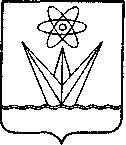  СОВЕТ ДЕПУТАТОВЗАКРЫТОГО АДМИНИСТРАТИВНО-ТЕРРИТОРИАЛЬНОГО ОБРАЗОВАНИЯ ГОРОДА ЗЕЛЕНОГОРСКАКРАСНОЯРСКОГО КРАЯРЕШЕНИЕ СОВЕТ ДЕПУТАТОВЗАКРЫТОГО АДМИНИСТРАТИВНО-ТЕРРИТОРИАЛЬНОГО ОБРАЗОВАНИЯ ГОРОДА ЗЕЛЕНОГОРСКАКРАСНОЯРСКОГО КРАЯРЕШЕНИЕ СОВЕТ ДЕПУТАТОВЗАКРЫТОГО АДМИНИСТРАТИВНО-ТЕРРИТОРИАЛЬНОГО ОБРАЗОВАНИЯ ГОРОДА ЗЕЛЕНОГОРСКАКРАСНОЯРСКОГО КРАЯРЕШЕНИЕ СОВЕТ ДЕПУТАТОВЗАКРЫТОГО АДМИНИСТРАТИВНО-ТЕРРИТОРИАЛЬНОГО ОБРАЗОВАНИЯ ГОРОДА ЗЕЛЕНОГОРСКАКРАСНОЯРСКОГО КРАЯРЕШЕНИЕ26.02.201526.02.2015г. Зеленогорскг. Зеленогорск                        № 8-37р                        № 8-37рОб утверждении Плана
работы Совета депутатов ЗАТО г. Зеленогорска на первое полугодие 2015 годаОб утверждении Плана
работы Совета депутатов ЗАТО г. Зеленогорска на первое полугодие 2015 годаОб утверждении Плана
работы Совета депутатов ЗАТО г. Зеленогорска на первое полугодие 2015 года№п/пМероприятияСрокиОтветственныйI. Вопросы, рассматриваемые на заседаниях Совета депутатовI. Вопросы, рассматриваемые на заседаниях Совета депутатовI. Вопросы, рассматриваемые на заседаниях Совета депутатовI. Вопросы, рассматриваемые на заседаниях Совета депутатовСессия Совета депутатов26.02.2015Об утверждении плана работы Совета депутатов ЗАТО г. Зеленогорска на первое полугодие 2015 годаЗаместитель председателя Совета депутатов Сперанский М.В., председатели постоянных комиссий Совета депутатов: Михайлов В.С., Васильева М.А., Сапова А.В., Кирьянов И.И.Отчет начальника Отдела МВД России по ЗАТО г. Зеленогорск о деятельности Отдела МВД России по ЗАТО г. Зеленогорск во втором полугодии 2014 годаНачальник Отдела МВД России по ЗАТО г. ЗеленогорскКозлов Р.Н.Об утверждении Порядка реализации правотворческой инициативыНачальник юридического отдела Администрации ЗАТО г. Зеленогорска Посканная О.Г., председатель постоянной комиссии по местному самоуправлению, правовым вопросам и безопасности населения Васильева М.А.Об утверждении Положения о порядке предоставления многодетным гражданам в аренду земельных участков на территории г. ЗеленогорскаРуководитель КУМИ Администрации ЗАТО г. Зеленогорска Лупянников С.И., председатель постоянной комиссии по муниципальной собственности и ЖКХ Кирьянов И.И.Сессия Совета депутатов 26.03.2015Отчет о результатах деятельности Главы ЗАТО г. ЗеленогорскаГлава ЗАТО г. Зеленогорска Корчашкин П.Е.Отчет о деятельности Счетной палаты ЗАТО г. Зеленогорска в 2014 годуПредседатель Счетной палаты ЗАТО г. ЗеленогорскаШмелев А.Б.Об утверждении Положения о порядке учета предложений по проекту Устава города, решений Совета депутатов ЗАТО г. Зеленогорска о внесении изменений и дополнений в Устав города и о порядке учета граждан в их обсужденииНачальник юридического отдела Администрации ЗАТО г. Зеленогорска Посканная О.Г., председатель постоянной комиссии по местному самоуправлению, правовым вопросам и безопасности населения Васильева М.А.О внесении изменений и дополнений в Устав города ЗеленогорскаНачальник юридического отдела Администрации ЗАТО г. Зеленогорска Посканная О.Г., председатель постоянной комиссии по местному самоуправлению, правовым вопросам и безопасности населения Васильева М.А.Об утверждении коэффициентов К1, К2, К3, применяемых при расчете арендной платы за земельные участкиРуководитель КУМИ Администрации ЗАТО г. Зеленогорска Лупянников С.И., председатель постоянной комиссии по муниципальной собственности и ЖКХ Кирьянов И.И.Сессия Совета депутатов30.04.2015 Об утверждении Правил благоустройства, организации уборки и обеспечения чистоты и порядка в г. ЗеленогорскеДиректор МКУ «Заказчик», председатель постоянной комиссии по муниципальной собственности и ЖКХ Кирьянов И.И.О внесении изменений в Правила землепользования и застройкиНачальник отдела архитектуры и градостроительства Администрации ЗАТО г. Зеленогорска, председатель постоянной комиссии по бюджету, экономической политике и перспективам развития города Михайлов В.С.О внесении изменений в Комплексную программу социально-экономического развития ЗАТО Зеленогорск на период до 2020 годаНачальник отдела экономики Администрации ЗАТО г. Зеленогорска Волгаева Т.Н., председатель постоянной комиссии по бюджету, экономической политике и перспективам развития города Михайлов В.С.О внесении изменений в решение Совета депутатов ЗАТО г. Зеленогорска от 23.10.2013 г. № 43-245р «Об утверждении Положения о бюджетном процессе в городе Зеленогорске»Руководитель Финансового управления Администрации ЗАТО г. Зеленогорска Малышева Н.Г., председатель постоянной комиссии по бюджету, экономической политике и перспективам развития города Михайлов В.С.Об утверждении Положения об Общественной палате города ЗеленогорскаНачальник юридического отдела Администрации ЗАТО г. Зеленогорска Посканная О.Г., председатель постоянной комиссии по местному самоуправлению, правовым вопросам и безопасности населения Васильева М.А.Об утверждении Регламента Совета депутатов ЗАТО г. ЗеленогорскаЗаместитель председателя Совета депутатов Сперанский М.В., председатели постоянных комиссий Совета депутатов: Михайлов В.С., Васильева М.А., Сапова А.В., Кирьянов И.И.Сессия Совета депутатов 28.05.2015Отчет главы Администрации ЗАТО г. Зеленогорска о результатах деятельности Администрации ЗАТО г. Зеленогорска в 2014 году.Глава Администрации ЗАТО г. ЗеленогорскаЭйдемиллер А.Я.Отчет об исполнении местного бюджета города Зеленогорска за 2014 годРуководитель Финансового управления Администрации ЗАТО г. Зеленогорска Малышева Н.Г., председатель постоянной комиссии по бюджету, экономической политике и перспективам развития города Михайлов В.С.Об утверждении отчета о выполнении в 2014 году Комплексной программы социально - экономического развития ЗАТО Зеленогорска на период до 2020 годаНачальник отдела экономики Администрации ЗАТО г. Зеленогорска Волгаева Т.Н., председатель постоянной комиссии по бюджету, экономической политике и перспективам развития города Михайлов В.С.II. Публичные слушанияII. Публичные слушанияII. Публичные слушанияII. Публичные слушанияО внесении изменений и дополнений в Устав города ЗеленогорскамартНачальник юридического отдела Администрации ЗАТО г. Зеленогорска Посканная О.Г., председатель постоянной комиссии по местному самоуправлению, правовым вопросам и безопасности населения Васильева М.А.Отчет об исполнении местного бюджета за 2014 годмайРуководитель Финансового управления Администрации ЗАТО г. Зеленогорска Малышева Н.Г., председатель постоянной комиссии по бюджету, экономической политике и перспективам развития города Михайлов В.С.III. Выездные и совместные заседания постоянных комиссийIII. Выездные и совместные заседания постоянных комиссийIII. Выездные и совместные заседания постоянных комиссийIII. Выездные и совместные заседания постоянных комиссийО ходе выполнения планов организации летнего отдыха школьников. Июнь(выездное)Председатель постоянной комиссия по социальной политике и делам молодежи Сапова А.В.IV. Организационные вопросыIV. Организационные вопросыIV. Организационные вопросыIV. Организационные вопросыЗаседания постоянных комиссий.не реже 1 раза в месяц по планам комиссий Заместитель председателя Совета депутатов Сперанский М.В., председатели постоянных комиссий Совета депутатов: Михайлов В.С., Васильева М.А., Сапова А.В., Кирьянов И.И., начальник отдела по работе с Советом депутатов и связям с общественностью Администрации ЗАТО г. Зеленогорска Кожевников В.В.Прием избирателей депутатами Совета депутатов.1 раз в неделю по графикуЗаместитель председателя Совета депутатов Сперанский М.В., председатели постоянных комиссий Совета депутатов: Михайлов В.С., Васильева М.А., Сапова А.В., Кирьянов И.И., начальник отдела по работе с Советом депутатов и связям с общественностью Администрации ЗАТО г. Зеленогорска Кожевников В.В.Учеба депутатов. по отдельным планам Заместитель председателя Совета депутатов Сперанский М.В., председатели постоянных комиссий Совета депутатов: Михайлов В.С., Васильева М.А., Сапова А.В., Кирьянов И.И., начальник отдела по работе с Советом депутатов и связям с общественностью Администрации ЗАТО г. Зеленогорска Кожевников В.В.Выступления депутатов в трудовых коллективах, по месту жительства избирателей, в средствах массовой информации, на телевидении в рубрике «Обратная связь».по планам работы комиссий, не реже 1 раза в кварталЗаместитель председателя Совета депутатов Сперанский М.В., председатели постоянных комиссий Совета депутатов: Михайлов В.С., Васильева М.А., Сапова А.В., Кирьянов И.И., начальник отдела по работе с Советом депутатов и связям с общественностью Администрации ЗАТО г. Зеленогорска Кожевников В.В.V. Контрольная деятельность Совета депутатовV. Контрольная деятельность Совета депутатовV. Контрольная деятельность Совета депутатовВопросы, рассматриваемые на заседаниях Совета депутатовВопросы, рассматриваемые на заседаниях Совета депутатовВопросы, рассматриваемые на заседаниях Совета депутатовОтчет о результатах деятельности Главы ЗАТО г. ЗеленогорскамартГлава ЗАТО г. Зеленогорска Корчашкин П.Е.Отчет о деятельности Счетной палаты ЗАТО г. Зеленогорска в 2014 годумартПредседатель Счетной палаты ЗАТО г. Зеленогорска
Шмелев А.Б.Отчет об исполнении местного бюджета города Зеленогорска за 2014 годмайРуководитель Финансового управления Администрации ЗАТО г. Зеленогорска Малышева Н.Г. председатели постоянных комиссий Совета депутатов: Михайлов В.С., Васильева М.А., Сапова А.В., Кирьянов И.И. (по бюджету, экономической политике и перспективам развития города – головная)Отчет Администрации ЗАТО г. Зеленогорска о выполнении в 2014 году Комплексной программы социально - экономического развития ЗАТО Зеленогорска на период до 2020 годамайНачальник отдела экономики Администрации ЗАТО г. Зеленогорска Волгаева Т.Н., председатели постоянных комиссий Совета депутатов: Михайлов В.С., Васильева М.А., Сапова А.В., Кирьянов И.И. (по бюджету, экономической политике и перспективам развития города – головная)Вопросы, рассматриваемые на заседаниях постоянных комиссийВопросы, рассматриваемые на заседаниях постоянных комиссийВопросы, рассматриваемые на заседаниях постоянных комиссийОб исполнении местного бюджета города за первый квартал 2015 года.апрельПредседатель постоянной комиссии по бюджету, экономической политике и перспективам развития города
Михайлов В.С.О расходовании средств резервного фонда Администрации ЗАТО г. Зеленогорска в первом квартале 2015 года.апрельПредседатель постоянной комиссии по бюджету, экономической политике и перспективам развития города
Михайлов В.С.Проведение мониторинга поступления доходов в местный бюджет и расходов местного бюджета.постоянноПредседатель постоянной комиссии по бюджету, экономической политике и перспективам развития города
Михайлов В.С.Рассмотрение на заседаниях постоянных комиссий хода реализации муниципальных программпо планамработыкомиссийПредседатели постоянных комиссий Совета депутатов: Михайлов В.С., Васильева М.А., Сапова А.В., Кирьянов И.И.Подготовка информации о ходе выполнения решений Совета депутатов для заслушивания на сессиях Совета депутатов.1 разв кварталЗаместитель председателя Совета депутатов Сперанский М.В., председатели постоянных комиссий Совета депутатов: Михайлов В.С., Васильева М.А., Сапова А.В., Кирьянов И.И.Вопросы, рассматриваемые на совещаниях у Главы ЗАТО г. ЗеленогорскаВопросы, рассматриваемые на совещаниях у Главы ЗАТО г. ЗеленогорскаВопросы, рассматриваемые на совещаниях у Главы ЗАТО г. ЗеленогорскаО рассмотрении депутатами и постоянными комиссиями обращений граждан в Совет депутатов (непосредственно и через СМИ).1 разв кварталЗаместитель председателя Совета депутатов Сперанский М.В., председатели постоянных комиссий Совета депутатов: Михайлов В.С., Васильева М.А., Сапова А.В., Кирьянов И.И., начальник отдела по работе с Советом депутатов и связям с общественностью Администрации ЗАТО г. Зеленогорска Кожевников В.В.О ходе выполнения поручений Главы ЗАТО г. Зеленогорска по работе с поступившими документами.1 разв кварталЗаместитель председателя Совета депутатов Сперанский М.В., председатели постоянных комиссий Совета депутатов: Михайлов В.С., Васильева М.А., Сапова А.В., Кирьянов И.И., начальник отдела по работе с Советом депутатов и связям с общественностью Администрации ЗАТО г. Зеленогорска Кожевников В.В.